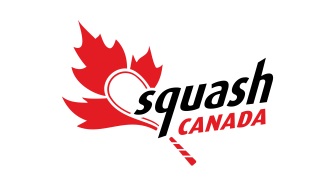 Scottish Junior Open 2019/Dunlop British Junior Open 2020Expression of Interest to Participate in Scottish and/or British Junior Open(Deadline:  11:59pm EDT, September 22, 2019)I hereby express my serious interest in playing in the following competition(s):  (√)	____ 2019 Scottish Junior Open		____ 2020 British Junior OpenAthlete’s Name:  Parent or Legal Guardian Name(s):  Athlete’s Date of Birth: 	Age Division as at Time of the Event(s):  Athlete’s Home Address:  Tel #:	Athlete Email Address:  Parent Email Address:  Athlete’s Citizenship:  Provincial/Territorial Squash Association to which the Athlete is a Current Member:  Home Club:	Personal Coach:  Current Canadian Ranking (and age category):  Current Club Locker Rating:  Current WSF or PSA Ranking:  World Squash Federation SPIN#:  International head to head win’s against players from other countries or higher ranked Canadian Players:  Coach/Chaperone Package I intend to Purchase (√):____ none, a parent/guardian will attend____ none, my child’s personal coach will attend (coach name:___________________________)____ Coach for British Junior Open: $300____ Coach and Chaperone for British Junior Open: $500____ Coach for British Junior Open and Scottish Junior Open: $500____ Coach and Chaperone for British Junior Open and Scottish Junior Open: $800I hereby understand and agree that:My child must be endorsed by Squash Canada in order to successfully enter the above indicated Junior Open.If endorsed by Squash Canada, I will confirm with Squash Canada by October 7 whether I will or will not follow through with my child’s entry in the above indicated Junior Open, and that if I DO CONFIRM his or her participation, I will do so with payment of a $300 deposit by that date to secure the entry.I will be required to register for the competition indicated after my child has received Squash Canada endorsement, and for payment of any and all related entry, travel, meal and accommodation expenses.As a representative of Squash Canada, the athlete and parent/legal guardian will sign an Athlete – Squash Canada Event Agreement regarding participation in the even(s).Parent/Guardian Name (please print)			DateParent/Guardian Signature				Deadline for submission:  11:59pm  EDT, September 22, 2019Send form to:Email: info@squash.caFax:  613-228-7232